Qualitätsrahmen „Frühförderung“Qualitätsrahmen „Frühförderung“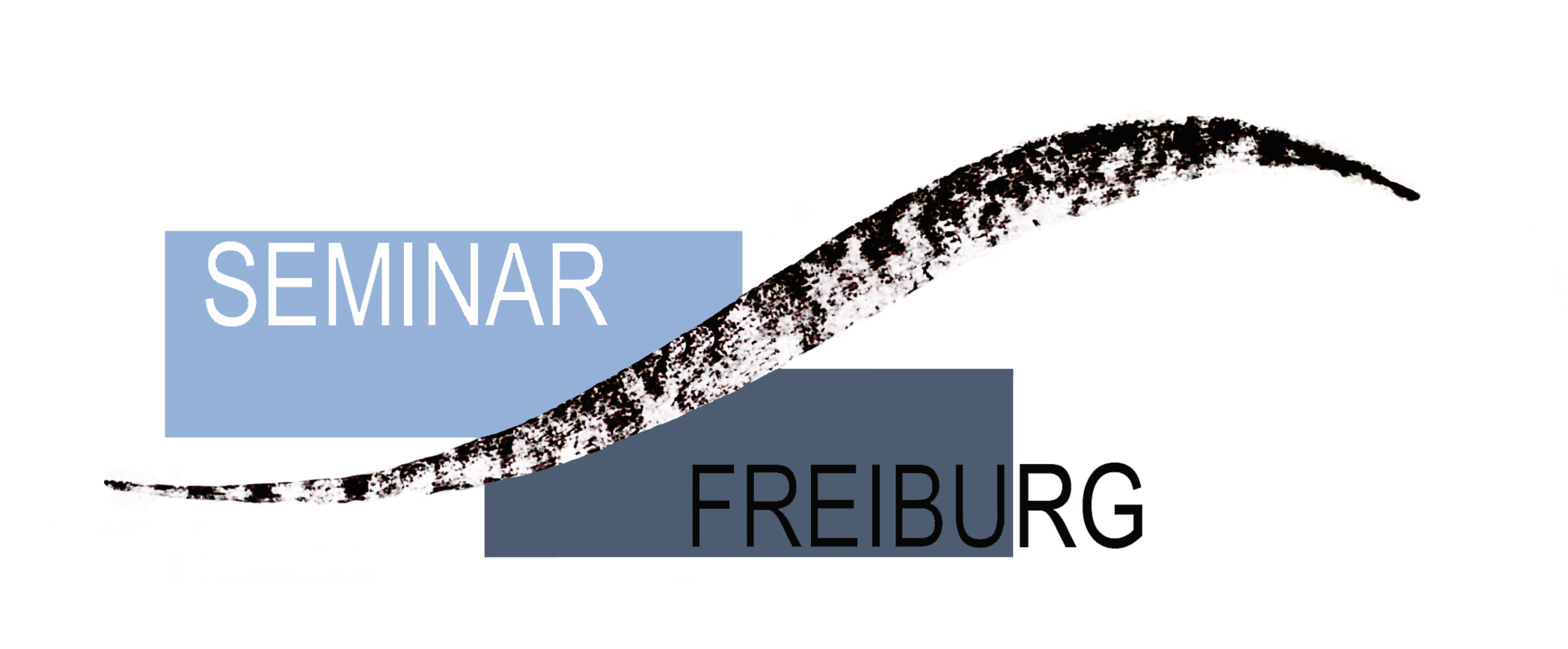 Datum: Setting:Datum: Setting:Lehramtsanwärter:Seminarausbilder:Lehramtsanwärter:Seminarausbilder:BeobachtungspunktGelungenOptimierbarAlternativenQB 1: TeilhabeorientierungLebensweltorientierung / Orientierung an Bedürfnissen der Familie / Anknüpfen an kindlichen Interessen / Berücksichtigung sozio-kultureller Hintergründe / Kompetenzerweiterung des Kindes QB 1: TeilhabeorientierungLebensweltorientierung / Orientierung an Bedürfnissen der Familie / Anknüpfen an kindlichen Interessen / Berücksichtigung sozio-kultureller Hintergründe / Kompetenzerweiterung des Kindes QB 1: TeilhabeorientierungLebensweltorientierung / Orientierung an Bedürfnissen der Familie / Anknüpfen an kindlichen Interessen / Berücksichtigung sozio-kultureller Hintergründe / Kompetenzerweiterung des Kindes QB 1: TeilhabeorientierungLebensweltorientierung / Orientierung an Bedürfnissen der Familie / Anknüpfen an kindlichen Interessen / Berücksichtigung sozio-kultureller Hintergründe / Kompetenzerweiterung des Kindes QB 2:Frühpädagogische FachlichkeitWissen über frühkindliche Entwicklungsprozesse & damit in Zshg. stehende mögliche Risiken / Aktive Beteiligung von bzw. bestärkende Rückmeldungen für Eltern & weitere Bezugspersonen bei BA / Austausch über Kompetenzen, Fortschritte & Potenziale des Kindes  / Erkennung möglicher Barrieren für die kindliche Entwicklung / Austausch über entwicklungsförderliche BA / Aktivierung von Ressourcen / Austausch über bildungsrelevante AlltagssituationenQB 2:Frühpädagogische FachlichkeitWissen über frühkindliche Entwicklungsprozesse & damit in Zshg. stehende mögliche Risiken / Aktive Beteiligung von bzw. bestärkende Rückmeldungen für Eltern & weitere Bezugspersonen bei BA / Austausch über Kompetenzen, Fortschritte & Potenziale des Kindes  / Erkennung möglicher Barrieren für die kindliche Entwicklung / Austausch über entwicklungsförderliche BA / Aktivierung von Ressourcen / Austausch über bildungsrelevante AlltagssituationenQB 2:Frühpädagogische FachlichkeitWissen über frühkindliche Entwicklungsprozesse & damit in Zshg. stehende mögliche Risiken / Aktive Beteiligung von bzw. bestärkende Rückmeldungen für Eltern & weitere Bezugspersonen bei BA / Austausch über Kompetenzen, Fortschritte & Potenziale des Kindes  / Erkennung möglicher Barrieren für die kindliche Entwicklung / Austausch über entwicklungsförderliche BA / Aktivierung von Ressourcen / Austausch über bildungsrelevante AlltagssituationenQB 2:Frühpädagogische FachlichkeitWissen über frühkindliche Entwicklungsprozesse & damit in Zshg. stehende mögliche Risiken / Aktive Beteiligung von bzw. bestärkende Rückmeldungen für Eltern & weitere Bezugspersonen bei BA / Austausch über Kompetenzen, Fortschritte & Potenziale des Kindes  / Erkennung möglicher Barrieren für die kindliche Entwicklung / Austausch über entwicklungsförderliche BA / Aktivierung von Ressourcen / Austausch über bildungsrelevante AlltagssituationenQB 3: KooperierenWertschätzende & empathische Haltung / Klärung des eigenen Auftrags / Klärung der Zielsetzung des sonderpädagogischen  BA / Einbringen eigener Fachlichkeit / dialogische Zusammenarbeit / Koordinierung der Zusammenarbeit / Beratung zur Prioritätensetzung bzgl. Bildungs-, Förder- & TherapieangeboteQB 3: KooperierenWertschätzende & empathische Haltung / Klärung des eigenen Auftrags / Klärung der Zielsetzung des sonderpädagogischen  BA / Einbringen eigener Fachlichkeit / dialogische Zusammenarbeit / Koordinierung der Zusammenarbeit / Beratung zur Prioritätensetzung bzgl. Bildungs-, Förder- & TherapieangeboteQB 3: KooperierenWertschätzende & empathische Haltung / Klärung des eigenen Auftrags / Klärung der Zielsetzung des sonderpädagogischen  BA / Einbringen eigener Fachlichkeit / dialogische Zusammenarbeit / Koordinierung der Zusammenarbeit / Beratung zur Prioritätensetzung bzgl. Bildungs-, Förder- & TherapieangeboteQB 3: KooperierenWertschätzende & empathische Haltung / Klärung des eigenen Auftrags / Klärung der Zielsetzung des sonderpädagogischen  BA / Einbringen eigener Fachlichkeit / dialogische Zusammenarbeit / Koordinierung der Zusammenarbeit / Beratung zur Prioritätensetzung bzgl. Bildungs-, Förder- & TherapieangeboteQB 4: Sonderpädagogische FachlichkeitEinbringen förderschwerpunktbezogenen Wissens / Beachtung institutioneller & rechtlicher Rahmenbedingungen / Systemkenntnisse / Beratung über Unterstützungsmöglichkeiten bei der Bewältigung von Belastungen / Information über technische, medizinische & weitere (frühe) HilfenQB 4: Sonderpädagogische FachlichkeitEinbringen förderschwerpunktbezogenen Wissens / Beachtung institutioneller & rechtlicher Rahmenbedingungen / Systemkenntnisse / Beratung über Unterstützungsmöglichkeiten bei der Bewältigung von Belastungen / Information über technische, medizinische & weitere (frühe) HilfenQB 4: Sonderpädagogische FachlichkeitEinbringen förderschwerpunktbezogenen Wissens / Beachtung institutioneller & rechtlicher Rahmenbedingungen / Systemkenntnisse / Beratung über Unterstützungsmöglichkeiten bei der Bewältigung von Belastungen / Information über technische, medizinische & weitere (frühe) HilfenQB 4: Sonderpädagogische FachlichkeitEinbringen förderschwerpunktbezogenen Wissens / Beachtung institutioneller & rechtlicher Rahmenbedingungen / Systemkenntnisse / Beratung über Unterstützungsmöglichkeiten bei der Bewältigung von Belastungen / Information über technische, medizinische & weitere (frühe) Hilfen